Wednesday 27th Jan  LO: To write a diary entry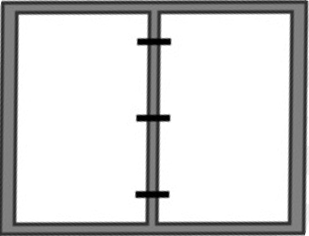 